Name: DOPATHI HARITHA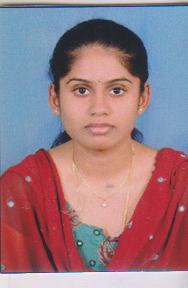 Qualification:M.Tech(CSE)B.tech(CSE).                                                              Qualification:M.Tech(CSE)B.tech(CSE).                                                              Experience: 3 yearsExperience: 3 yearsArea of Interest: Programming languagesArea of Interest: Programming languagesSubjects Taught: DSC++, CSubjects Taught: DSC++, CWorkshops/Seminars/FDP’s Attended: Dellsoft Technologies,                                                                                     FDP on Soft computingWorkshops/Seminars/FDP’s Attended: Dellsoft Technologies,                                                                                     FDP on Soft computing